1.AMAÇ:Cihazlardan elde edilen sonuçların doğruluğunu tespit etmek, cihazın doğru kullanımını sağlamak. 2.KAPSAM: Hemşire ve ebeleri kapsar.3.SORUMLULAR: -Başhekim, -Başhemşire, -Sorumlu uzman doktor, -Sorumlu hemşire4.UYGULAMA:4.1. Cihazın güç kablosu topraklı prize takılır4.2. Cihaz açma/kapama anahtarından açılır4.3. İnfüzyon pompa seti seruma takılır ve setin içindeki hava çıkartılır4.4. Serum seti uygun bir şekilde infüzyon pompasına yerleştirilir4.5. Serum setinin ucu damar yoluna takılır4.6. Uygun doz ve süre ayarlanır4.7. Start düğmesine basarak hastaya sıvı gönderilir4.8. İşlem bittikten sonra set çıkartılır4.9. Cihaz açma/kapama anahtarından kapatılır4.10. Cihazın temizliği ÖMH TL /75 Sterilizasyon Ve Dezenfeksiyon Talimatına uygun olarak yapılır, kullanıma hazır halde bırakılır.4.11.Günde bir kez 1/100!llük çamaşır suyu ile temizlenir.4.12.Her hasta kullanımdan sonra 1/10’luk çamaşır suyu ile temizlik personeli tarafından temizlenir.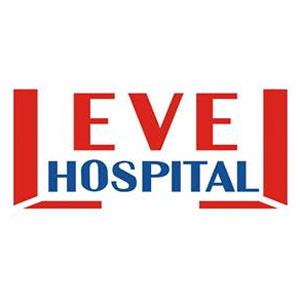 İNFİZYON POMPASI KULLANMA TALİMATIDÖKÜMAN KODUMC.TL.09İNFİZYON POMPASI KULLANMA TALİMATIYAYIN TARİHİ22.12.2014İNFİZYON POMPASI KULLANMA TALİMATIREVİZYON TARİHİ09.05.2017İNFİZYON POMPASI KULLANMA TALİMATIREVİZYON NO01İNFİZYON POMPASI KULLANMA TALİMATISAYFA1/1HAZIRLAYANKONTROL EDENONAYLAYANBİYOMEDİKAL TEKNİKERİPERFORMANS VE KALİTE BİRİMİBAŞHEKİM